Damietta University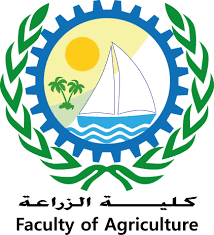 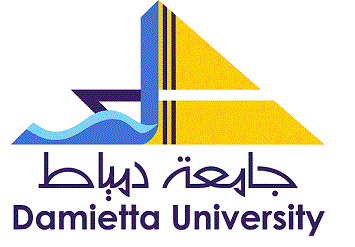 Faculty of Agricultureالتقرير الاسبوعي عن جلسات المناقشات (السيمينار) لطلاب الدراسات العليا بقسم الحشرات الاقتصادية للفصل الدراسي الثاني للعام 2021/2022 حيث قامت طالبة منحة الدراسات العليا المسجلة لدرجة الماجستير بالقسم م/ نورهان عصام صديق بر بإلقاء السيمينار في تمام العاشرة صباحا بقاعة المناقشات بالكلية يوم الاثنين بتاريخ 28/3/2022 بعنوان دراسات علي الأفات التي تهاجم نباتات الزينة في محافظة دمياط .